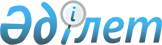 Об изменении границ (черты) города Рудный, Костанайского и Тарановского районов Костанайской областиСовместные постановление акимата Костанайской области от 8 декабря 2016 года № 8 и решение маслихата Костанайской области от 8 декабря 2016 года № 94. Зарегистрировано Департаментом юстиции Костанайской области 18 января 2017 года № 6803      В соответствии с Земельным кодексом Республики Казахстан от 20 июня 2003 года, Законом Республики Казахстан от 8 декабря 1993 года "Об административно-территориальном устройстве Республики Казахстан", на основании постановления Правительства Республики Казахстан от 9 ноября 2016 года № 683 "Об изменении границ (черты) города Рудный, Костанайского и Тарановского районов Костанайской области" акимат Костанайской области ПОСТАНОВЛЯЕТ и Костанайский областной маслихат РЕШИЛ:

      1. Изменить границы (черты) города Рудный, Костанайского и Тарановского районов Костанайской области путем включения в границу (черту) города областного значения Рудный части земель Костанайского и Тарановского районов общей площадью 5288 гектаров согласно приложению к настоящему совместному постановлению и решению.

      2. Настоящее совместное постановление и решение вводится в действие по истечении десяти календарных дней после дня первого официального опубликования.



      СОГЛАСОВАНО

      Руководитель ГУ "Управление земельных

      отношений акимата Костанайской области"

      ________________________ Н. Абдуов

      Руководитель ГУ "Управление сельского

      хозяйства акимата Костанайской области"

      ___________________________ Б. Мурзин

      Руководитель ГУ "Управления

      архитектуры и градостроительства

      акимата Костанайской области"

      __________________ А. Бекенов

 Экспликация части земель Костанайского и Тарановского районов Костанайской области, включаемых в границу (черту) города Рудный
					© 2012. РГП на ПХВ «Институт законодательства и правовой информации Республики Казахстан» Министерства юстиции Республики Казахстан
				
      Аким Костанайской области

А. Мухамбетов

      Председатель сессии

      Костанайского областного маслихата

Г. Капенова

      Секретарь Костанайского

      областного маслихата

С. Ещанов
Приложение
к постановлению акимата
от 8 декабря 2016 года № 94
и решению маслихата
от 8 декабря 2016 года № 94Наименование районов

Площадь земель, включаемых в границу (черту) города Рудный (гектар)

В том числе:

В том числе:

В том числе:

В том числе:

Наименование районов

Площадь земель, включаемых в границу (черту) города Рудный (гектар)

Земли населенных пунктов (гектар)

Земли сельскохозяйственного назначения (гектар)

Земли особо охраняемых природных территорий, земли оздоровительного, рекреационного и историко-культурного назначения (гектар)

Земли запаса (гектар)

1

2

3

4

5

6

Костанайский

4746,0

648

2323

0

1775

Тарановский

542,0

0

403

36

103

Итого земель:

5288,0

648

2726

36

1878

